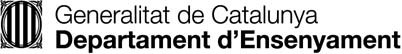 Personal docentDeclaració responsable justificativa d’absència per motius de salut o d’assistència a consulta mèdicaDades personalsNom i cognoms	NIFCentre o servei educatiu on presta serveis	Cos o categoria a la qual pertanyAls efectes de justificar l’absència en el lloc de treball, sota la meva responsabilitat,DeclaroQue en data	, entre les	hores i les	hores, vaig absentar-me del meu lloc de treball per motius de salut, circumstància que vaig posar en coneixement de manera immediata al director o directora del centre o servei educatiu.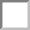 Que no m’ha estat possible concertar l’assistència a consulta mèdica fora del meu horari de treball. Adjunto, a aquesta declaració el justificant d’assistència a consulta mèdica1.SignaturaLloc i dataLa declaració s’ha de presentar al director o directora del centre o servei educatiu on es presten serveis el mateix dia de la reincorporació al lloc de treball.1. En el justificant ha de constar expressament el nom i cognoms del o de la pacient i l’hora d’entrada i sortida del centre o consulta mèdica.1/1